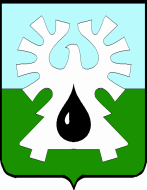   МУНИЦИПАЛЬНОЕ ОБРАЗОВАНИЕ ГОРОД УРАЙХАНТЫ-МАНСИЙСКИЙ АВТОНОМНЫЙ ОКРУГ-ЮГРА        ДУМА ГОРОДА УРАЙ        РЕШЕНИЕот 24 ноября 2017 года                                                                                       № 81Об обращении депутатов Думы города Няганив Думу Ханты-Мансийского автономного округа- ЮгрыРассмотрев обращение депутатов Думы города Нягани в Думу Ханты-Мансийского автономного округа - Югры, Дума города Урай решила:    1. Поддержать обращение депутатов Думы города Нягани в Думу Ханты-Мансийского автономного округа - Югры,  принятое решением Думы города Нягани от 29.09.2017 №154.2. Направить настоящее решение в Думу города Нягани и в Думу Ханты-Мансийского автономного округа - Югры.Председатель Думы города Урай                                                   Г.П. Александрова                                                         